湖国すまい・まちづくり推進協議会　令和３年度　滋賀県木造住宅研修『家づくり講演会』　　　　　　　　　　　　　　　　『地域の木で家をつくり、大工を育てる』滋賀県では、スギ・ヒノキの人工林が伐期を迎え、多くの材が蓄積されており、その需要拡大が課題となっています。近年、プレカット機械の普及によって、日本の伝統的な木造軸組構法は合理化され、量産とコストダウンがはかられてきました。その一方では、木材の特性を生かした木の選び方、使い方の技の継承とその職人の育成について危機的状況となっています。地域材を使った住まいづくり、現代の木造建築技術については、建築士、木造設計者と大工技能者が共同して取り組むことで、その継承と発展を図っていくことが必要です。この講演会では、これからの地域木造を担う大工の育成とその課題を中心に、地域材を使った住まいづくり、地域木材に大工技能を生かした、これからの木造建築の可能性、裾野を広げる取り組みについて学びを深めていきます。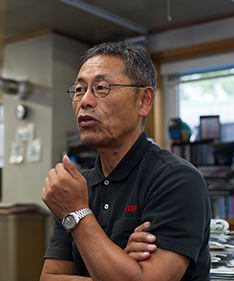 日　　時　令和4年2月26日（土）１４：００～１６：００会　　場  ウイングプラザ　研修室Ｅ（栗東市商工会）　　　　　　　　　　　　（〒520-3031 栗東市綣2-4-5　TEL.077-552-3066）開催方法　会場及びオンライン配信形式　　　　　※県内のコロナウイルス感染拡大状況により、オンライン配信のみとなる場合があります。定　　員　●会場参加 ４０ 名（研修室Ｅ）　、●オンライン参加 　５０名＜YouTube Live限定公開＞（ YouTube Liveの URL については、申込みﾒｰﾙｱﾄﾞﾚｽに後日ご案内致します。）対　　象　建築士、大工・工務店、製材事業者、素材生産業者等（工務店で人材育成の在り方などお考えの方）申込方法　下記を記載いただき協議会事務局へＦＡＸ、もしくは協議会ＨＰより協議会事務局　宛　　　　□ 会場参加　　　　□ オンライン参加　（いづれかにチェック）※参加形式に関わらず、必ずアドレスの記載をお願いします。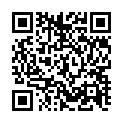 　　　協議会ＨＰ：https://www.kokokusumai.jp  検索：湖国すまい　　　　　　　　　　　　　　　　　※登録フォームに必要事項を記載の上、お申し込みください。主催　湖国すまい・まちづくり推進協議会　後援　滋賀県／（一社）滋賀県木造住宅協会／滋賀県木材協会氏　　名事業者名電　　話ﾒｰﾙｱﾄﾞﾚｽ